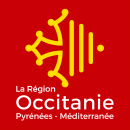                 BOURSE MOBILITE INTERNATIONALE 2017/2018 (1er semestre)MODALITES DE PAIEMENT1 BOURSES ETUDES, STAGE, CHEQUES- à l’attribution de la bourse / chèque, la Région effectue le paiement de 60 % du montant de l’aide régionale accordée- en fin d’études/stage, et avant la date limite indiquée sur le courrier de notification, vous devez solliciterle paiement du solde de votre bourse / chèque :sur le même compte créé lors de votre demande de bourse en vous connectant sur le lien :https://del.midipyrenees.fret joindre les justificatifs suivants, numérisés, selon l’aide qui vous a été accordée :* l’attestation est à télécharger sur https://www.laregion.fr/Bourses-a-la-mobilite-internationale-35899Vous pouvez nous contacter en adressant un message à paiement.bourse@cr-mip.fr1 Extrait du règlement relatif au régime des aides à la mobilité internationale voté par délibération n°15/05/06.01 du 07/05/2015 consultable sur https://www.laregion.fr/Bourses-a-la-mobilite-internationale-35899bourse d’études- l’attestation*de présence établie en fin d’études, émise par l’établissement d’accueil à l’étranger précisant les dates de début et de fin de la scolarité effectuéeet- l’attestation définitive d’attribution de bourse du CROUS ou du Ministère compétent ou du FNAU ou de la Région Midi-Pyrénées pour la filière sanitaire et Sociale pour l’année universitaire concernéebourse de stage-	l’attestation* de fin de stage émise par la structure d’accueil à l’étranger et précisant les dates de début et de fin du stage effectuéet- l’attestation définitive d’attribution de bourse du CROUS ou du Ministère compétent ou du FNAU ou de la Région Midi-Pyrénées pour la filière sanitaire et Sociale pour l’année universitaire concernéeChèque EurocampusPOUR LES ETUDES : l’attestation*de présence , établie en fin d’études, émise par l’établissement  d’accueil,  ,précisant  les  dates  de  début  et  de  fin  de  la  scolaritéeffectuée et le nombre de crédits ECTS obtenusPOUR LES STAGES : l’attestation* de fin de stage émise par la structure d’accueil à l’étranger et précisant les dates de début et de fin du stage effectuéChèque PegasusUn document émis par l’établissement de rattachement attestant que la mobilité relative à l’obtention du PEGASUS AWARD a bien été effectuée.Chèque Coopération DécentraliséeChèque Humanitaire Chèque Apprentisl’attestation* de fin de stage émise par la structure d’accueil à l’étranger et précisant les dates de début et de fin du stage effectué